Agreement between australians in mission together and Partner organisationsPARTIES: This document is an agreement between:Australians in Mission Today (AMT) (Formerly Australian Missionary Tidings)35 Miriam Street, Holland Park West, Queensland Australia and(insert organisation name here)(insert address and details here)Reason:AMT is an Australian registered charity with a purpose of assisting Australian Christian Brethren churches in their sending, supporting, maintaining and caring for missionaries who undertake cross-cultural mission work. From 23 July 2019 Australian registered charities must comply with four External Conduct Standards (ECS) in relation to their overseas operations. Compliance with the Australian Government regulations is a condition of our ongoing registration as a charity and our ability to continue sending money overseas to missionaries and organisations such as yours.  As such, this document is designed to make sure that we both understand our obligations and expectations about sending to your organisation.  All aspects of this agreement are in line with the following AMT policies:Fraud Prevention and Risk Management PolicyChild and Vulnerable Persons Protection PolicyFinancial Management PolicyWhistle-Blower PolicyComplaints Handling PolicyDetails: AMT receives and passes on to you funds from donors to support your organisation in the work of delivering the Gospel of Jesus Christ and providing care to those in need in many nations around the world.  AMT agrees to continue receiving and supplying funding to your organisation and missionaries associated with INSERT NAME HERE under the following conditions:AMT is required to ensure resources are used consistently with our purposes. (Insert organisation name here) agrees that resources sent to your organisation and associated missionaries by AMT are only used to support your mission work or those in need that you work with.  AMT is required to ensure funds are used for their intended purpose, and to make sure our partners do the same.  (Insert organisation name here) agrees to make sure that funds are not stolen, used for purposes other than supporting your mission work, or inadvertently used to support criminal activities, including terrorism. (Insert organisation name here) guarantees that any funds sent to the organisation will only be used for the purposes for which they were sent.Both parties are required to comply with Australian laws that apply outside of Australia.  When we ask, please supply information and records so we can confirm both parties are complying with the regulations. (Insert organisation name here) acknowledges that resources supplied to the organisation and associated missionaries by AMT cannot be used for: Money laundering and terrorism financing Modern slavery, trafficking and people smugglingAbuse of children and vulnerable peopleBribery, fraud and corruption Any misconduct by AMT or (Insert organisation name here) employees, volunteers and other third parties associated with our organisations is a risk to you and your organisation, those you work with, our reputations, but most importantly to the name of the Lord Jesus Christ and the work of bringing the Gospel to the nations.   (Insert organisation name here) agrees to ensure that any such issues are brought to the attention of AMT immediately. Individuals who express concerns or make complaints must not be adversely affected because a concern or complaint was raised by them or on their behalf.AMT is committed to ensuring the safety of any vulnerable individuals connected to your work, including staff, volunteers or beneficiaries who are vulnerable individuals.  This includes all children, as well as any individual who cannot take care of or protect themselves due to age, illness, trauma, disability or other disadvantage.  (Insert organisation name here) agrees to ensure that all work is done in a way that minimises the chance of harm to vulnerable individuals and that the organisation and missionaries working with these groups have completed appropriate training.Any concerns and complaints about suspected abuse of vulnerable individuals must be brought to the attention of (Insert organisation name here) and dealt with immediately.   AMT is required to keep records in relation to income and expenses, complaints and conflicts of interest, screening and background checks (Insert organisation name here) agrees that upon request the following information will be provided to AMT:Relevant policies and procedures of your organisation:Fraud Prevention and Risk Management PolicyChild and Vulnerable Persons Protection PolicyFinancial Management PolicyWhistle-Blower PolicyComplaints Handling PolicyFinancial breakdowns in relation to any large sums of money you or your missionaries receive from AMT Details of your missionary’s activitiesDetails of complaints and concerns or conflicts of interest regarding either your organisation or your missionaries. Any risks that money or other resources are being used for nefarious purposes, including those listed aboveAny harm to vulnerable persons by your associated missionaries or by your organisation. Any act or omission that causes damage to both of our reputations. The agreement made here is to ensure our organisations can continue to work together in the great work of serving our Lord Jesus Christ through spreading the Gospel to all the nations and caring for those individuals in accordance with the direction of Christ to look after ‘the least of these’. Signed Agreement: On behalf of AMT: Name: Walter WetzelPosition: Executive Director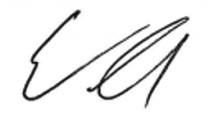 Signature:… ……………………………………..On behalf of (Insert organisation name here)Name:……………………………………………...Position:……………………………………………Signature:………………………………………….